Doves Homework23rd September 2022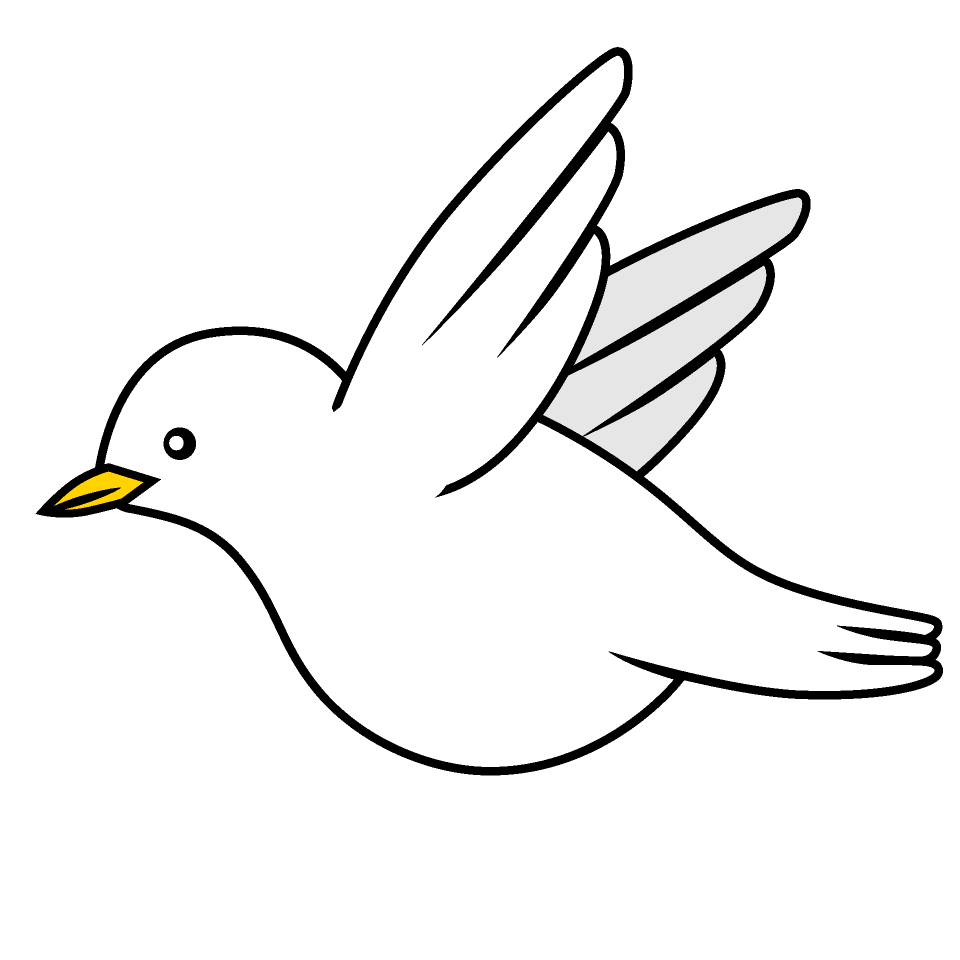 
Tasks
Maths – Education CityWriting – This week we finished reading The Stone Age Boy.  For your homework I’d like you to write a book review giving your opinion about the text, highlighting your favourite parts and telling me who and why/why not you would recommend the book to others. Reading – Read your school reading book at home and ask a grown up to write in your reading record.  Try and read a little bit every night.More books can be accessed through the website Oxford Owl. Times tables - 
Times tables rockstars https://ttrockstars.com/beta/ IDL - three sessions of IDL to be completed at home.  Remember your username is your surname followed by the initial of your first name @ the school postcode eg boyds@fy67tf Spellings – Group 1 – carry, pretty, bury, berry, busy, beautyGroup 2 – key, donkey, money, monkey, honey, journeyGroup 3 – ready, already, pleasant, weapon, weather, heavyGroup 4 - white, whack, whine, whiff, wharf, whimAlso, using the common exception words list in the General Resources section of the home learning page begin learning the spellings highlighted in yellow for your year group.